Summary of Benefits and Coverage: What this Plan Covers & What You Pay For Covered Services	Coverage Period: 01/01/2024 - 12/31/2024Bowling Green State University : Plan B	Coverage for: Single | Plan Type: PPO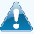 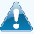 The Summary of Benefits and Coverage (SBC) document will help you choose a health plan. The SBC shows you how you and the plan would share the cost for covered health care services. NOTE: Information about the cost of this plan (called the premium) will be provided separately.This is only a summary. For more information about your coverage, or to get a copy of the complete terms of coverage, call 800-540-2583. For general definitions of common terms, such as  allowed amount, balance billing, coinsurance, copayment, deductible, provider, or other underlined terms see the Glossary. You can view the Glossary at MedMutual.com/SBC or call 800-540-2583 to request a copy.For more information about limitations and exceptions, see the Plan or policy document at MedMutual.com/SBC or you can access this information through BGSU’s on-line benefits portal.For more information about limitations and exceptions, see the Plan or policy document at MedMutual.com/SBC or you can access this information through BGSU’s on-line benefits portal.For more information about limitations and exceptions, see the Plan or policy document at MedMutual.com/SBC or you can access this information through BGSU’s on-line benefits portal.Excluded Services & Other Covered Services:Services Your Plan Generally Does NOT Cover (Check your policy or plan document for more information and a list of any other excluded services.)•	Acupuncture•	Children's dental check-up•	Children's glasses•	Cosmetic Surgery•	Dental Care (Adult)•	Hearing Aids•	Infertility Treatment•	Long-Term Care•	Routine Eye Care (Adult)•	Routine Foot Care•	Weight Loss ProgramsOther Covered Services (Limitations may apply to these services. This isn't a complete list. Please see your plan document.)•	Bariatric Surgery•	Chiropractic Care•	Non-emergency care when traveling outside theU.S.•	Private-Duty NursingYour Rights to Continue Coverage: There are agencies that can help if you want to continue your coverage after it ends.  The contact information for those agencies is: the Department of Health and Human Services, Center for Consumer Information and Insurance Oversight, at 877-267-2323 x61565 or cciio.cms.gov. Other coverage options may be available to you, including buying individual insurance coverage through the Health Insurance Marketplace. For more information about the Marketplace, visit HealthCare.gov or call800-318-2596.Your Grievance and Appeals Rights:  There are agencies that can help if you have a complaint against your plan for a denial of a claim. This complaint is called a grievance or appeal. For more information about your rights, look at the explanation of benefits you will receive for that medical claim. Your plan documents also provide complete information to submit a claim, appeal, or a grievance for any reason to your plan. For more information about your rights, this notice, or assistance, contact your plan at800-315-3137.Does this plan provide Minimum Essential Coverage? Yes.Minimum Essential Coverage generally includes plans, health insurance available through the Marketplace or other individual market policies, Medicare, Medicaid, CHIP, TRICARE, and certain other coverage.  If you are eligible for certain types of Minimum Essential Coverage, you may not be eligible for the premium tax credit.Does this plan meet Minimum Value Standards? Yes.If your plan doesn't meet the Minimum Value Standards, you may be eligible for a premium tax credit to help you pay for a plan through the Marketplace.-------------------------------------To see examples of how this plan might cover costs for sample medical situations, see the next section----------------------------------- The coverage example numbers assume that the patient does not use an HRA or FSA. If you participate in an HRA or FSA and use it to pay for out-of-pocket expenses, then your costs may be lower.About these Coverage Examples:This EXAMPLE event includes services like: Specialist office visits (prenatal care) Childbirth/Delivery Professional Services Childbirth/Delivery Facility ServicesDiagnostic tests (ultrasounds and blood work)Specialist visit (anesthesia)This EXAMPLE event includes services like:Primary care physician office visits (including disease education)Diagnostic tests (blood work)Prescription drugsDurable medical equipment (glucose meter)This EXAMPLE event includes services like: Emergency room care (including medical supplies) Diagnostic test (x-ray)Durable medical equipment (crutches)Rehabilitation services (physical therapy)Total Example Cost	$12,800	Total Example Cost	$7,400	Total Example Cost	$1,900In this example, Peg would pay:	In this example, Joe would pay:	In this example, Mia would pay:
Note: These numbers assume the patient does not participate in the plan's wellness program. If you participate in the plan's wellness program, you may be able to reduce your costs.  For more information about the wellness program, please contact: 800-540-2583.The plan would be responsible for the other costs of these EXAMPLE covered services.Important QuestionsImportant QuestionsAnswersAnswersWhy This Matters:Why This Matters:Why This Matters:Why This Matters:Why This Matters:Why This Matters:What is the overall deductible?What is the overall deductible?$2,000/single Network $4,000/singleNon-Network$2,000/single Network $4,000/singleNon-NetworkGenerally, you must pay all of the costs from  providers up to the deductible amount before this plan begins to pay. If you have other family members on the policy, the overall family  deductible must be met before the plan begins to pay.Generally, you must pay all of the costs from  providers up to the deductible amount before this plan begins to pay. If you have other family members on the policy, the overall family  deductible must be met before the plan begins to pay.Generally, you must pay all of the costs from  providers up to the deductible amount before this plan begins to pay. If you have other family members on the policy, the overall family  deductible must be met before the plan begins to pay.Generally, you must pay all of the costs from  providers up to the deductible amount before this plan begins to pay. If you have other family members on the policy, the overall family  deductible must be met before the plan begins to pay.Generally, you must pay all of the costs from  providers up to the deductible amount before this plan begins to pay. If you have other family members on the policy, the overall family  deductible must be met before the plan begins to pay.Generally, you must pay all of the costs from  providers up to the deductible amount before this plan begins to pay. If you have other family members on the policy, the overall family  deductible must be met before the plan begins to pay.Are there services covered before you meet your deductible?Are there services covered before you meet your deductible?Yes. Certain preventive care and all services with copayments are covered and paid by the plan before you meet your deductible.Yes. Certain preventive care and all services with copayments are covered and paid by the plan before you meet your deductible.This plan covers some items and services even if you haven’t yet met the  deductible amount. But a copayment or coinsurance may apply. For example, this  plan covers certain preventive services without cost-sharing and before you meet your deductible. See a list of covered preventive services at https://www.healthcare.gov/coverage/preventive-care-benefits/.This plan covers some items and services even if you haven’t yet met the  deductible amount. But a copayment or coinsurance may apply. For example, this  plan covers certain preventive services without cost-sharing and before you meet your deductible. See a list of covered preventive services at https://www.healthcare.gov/coverage/preventive-care-benefits/.This plan covers some items and services even if you haven’t yet met the  deductible amount. But a copayment or coinsurance may apply. For example, this  plan covers certain preventive services without cost-sharing and before you meet your deductible. See a list of covered preventive services at https://www.healthcare.gov/coverage/preventive-care-benefits/.This plan covers some items and services even if you haven’t yet met the  deductible amount. But a copayment or coinsurance may apply. For example, this  plan covers certain preventive services without cost-sharing and before you meet your deductible. See a list of covered preventive services at https://www.healthcare.gov/coverage/preventive-care-benefits/.This plan covers some items and services even if you haven’t yet met the  deductible amount. But a copayment or coinsurance may apply. For example, this  plan covers certain preventive services without cost-sharing and before you meet your deductible. See a list of covered preventive services at https://www.healthcare.gov/coverage/preventive-care-benefits/.This plan covers some items and services even if you haven’t yet met the  deductible amount. But a copayment or coinsurance may apply. For example, this  plan covers certain preventive services without cost-sharing and before you meet your deductible. See a list of covered preventive services at https://www.healthcare.gov/coverage/preventive-care-benefits/.Are there other deductibles for specific services?Are there other deductibles for specific services?NoNoYou don’t have to meet deductibles for specific services.You don’t have to meet deductibles for specific services.You don’t have to meet deductibles for specific services.You don’t have to meet deductibles for specific services.You don’t have to meet deductibles for specific services.You don’t have to meet deductibles for specific services.What is the out-of-pocket limit for this plan?What is the out-of-pocket limit for this plan?$4,000/single $8,000/singleNon-Network$4,000/single $8,000/singleNon-NetworkThe out-of-pocket limit is the most you could pay in a year for covered services. If you have other family members in this  plan, the overall family out-of-pocket limit must be met.The out-of-pocket limit is the most you could pay in a year for covered services. If you have other family members in this  plan, the overall family out-of-pocket limit must be met.The out-of-pocket limit is the most you could pay in a year for covered services. If you have other family members in this  plan, the overall family out-of-pocket limit must be met.The out-of-pocket limit is the most you could pay in a year for covered services. If you have other family members in this  plan, the overall family out-of-pocket limit must be met.The out-of-pocket limit is the most you could pay in a year for covered services. If you have other family members in this  plan, the overall family out-of-pocket limit must be met.The out-of-pocket limit is the most you could pay in a year for covered services. If you have other family members in this  plan, the overall family out-of-pocket limit must be met.What is not included in the out-of-pocket limit?What is not included in the out-of-pocket limit?Premiums, balance-billed charges and health care this plan doesn't cover.Premiums, balance-billed charges and health care this plan doesn't cover.Even though you pay these expenses, they don't count toward the  out-of-pocket limit.Even though you pay these expenses, they don't count toward the  out-of-pocket limit.Even though you pay these expenses, they don't count toward the  out-of-pocket limit.Even though you pay these expenses, they don't count toward the  out-of-pocket limit.Even though you pay these expenses, they don't count toward the  out-of-pocket limit.Even though you pay these expenses, they don't count toward the  out-of-pocket limit.Will you pay less if you use a network provider?Will you pay less if you use a network provider?Yes, See MedMutual.com/SBC or call800-540-2583  for a list of participating providers.Yes, See MedMutual.com/SBC or call800-540-2583  for a list of participating providers.This plan uses a provider network. You will pay less if you use a  provider in the plan's network. You will pay the most if you use an  out-of-network provider, and you might receive a bill from a provider for the difference between the  provider's charge and what your plan pays (balance billing). Be aware your  network provider might use an out-of-network provider for some services (such as lab work). Check with your  provider before you get services.This plan uses a provider network. You will pay less if you use a  provider in the plan's network. You will pay the most if you use an  out-of-network provider, and you might receive a bill from a provider for the difference between the  provider's charge and what your plan pays (balance billing). Be aware your  network provider might use an out-of-network provider for some services (such as lab work). Check with your  provider before you get services.This plan uses a provider network. You will pay less if you use a  provider in the plan's network. You will pay the most if you use an  out-of-network provider, and you might receive a bill from a provider for the difference between the  provider's charge and what your plan pays (balance billing). Be aware your  network provider might use an out-of-network provider for some services (such as lab work). Check with your  provider before you get services.This plan uses a provider network. You will pay less if you use a  provider in the plan's network. You will pay the most if you use an  out-of-network provider, and you might receive a bill from a provider for the difference between the  provider's charge and what your plan pays (balance billing). Be aware your  network provider might use an out-of-network provider for some services (such as lab work). Check with your  provider before you get services.This plan uses a provider network. You will pay less if you use a  provider in the plan's network. You will pay the most if you use an  out-of-network provider, and you might receive a bill from a provider for the difference between the  provider's charge and what your plan pays (balance billing). Be aware your  network provider might use an out-of-network provider for some services (such as lab work). Check with your  provider before you get services.This plan uses a provider network. You will pay less if you use a  provider in the plan's network. You will pay the most if you use an  out-of-network provider, and you might receive a bill from a provider for the difference between the  provider's charge and what your plan pays (balance billing). Be aware your  network provider might use an out-of-network provider for some services (such as lab work). Check with your  provider before you get services.Do you need a referral to see a specialist?Do you need a referral to see a specialist?NoNoYou can see the specialist you choose without a referral.You can see the specialist you choose without a referral.You can see the specialist you choose without a referral.You can see the specialist you choose without a referral.You can see the specialist you choose without a referral.You can see the specialist you choose without a referral.All coinsurance costs shown in this chart are after your   deductible has been met, if a deductible applies. Services with  copayments are covered before you meet your deductible, unless otherwise specified.All coinsurance costs shown in this chart are after your   deductible has been met, if a deductible applies. Services with  copayments are covered before you meet your deductible, unless otherwise specified.All coinsurance costs shown in this chart are after your   deductible has been met, if a deductible applies. Services with  copayments are covered before you meet your deductible, unless otherwise specified.All coinsurance costs shown in this chart are after your   deductible has been met, if a deductible applies. Services with  copayments are covered before you meet your deductible, unless otherwise specified.All coinsurance costs shown in this chart are after your   deductible has been met, if a deductible applies. Services with  copayments are covered before you meet your deductible, unless otherwise specified.All coinsurance costs shown in this chart are after your   deductible has been met, if a deductible applies. Services with  copayments are covered before you meet your deductible, unless otherwise specified.All coinsurance costs shown in this chart are after your   deductible has been met, if a deductible applies. Services with  copayments are covered before you meet your deductible, unless otherwise specified.All coinsurance costs shown in this chart are after your   deductible has been met, if a deductible applies. Services with  copayments are covered before you meet your deductible, unless otherwise specified.Common Medical Event	Services You May Need	What You Will Pay	Limitations, Exceptions, & OtherImportant Information a Network Provider	a Non-Network Provider(You will pay the least)	(You will pay the most)Common Medical Event	Services You May Need	What You Will Pay	Limitations, Exceptions, & OtherImportant Information a Network Provider	a Non-Network Provider(You will pay the least)	(You will pay the most)Common Medical Event	Services You May Need	What You Will Pay	Limitations, Exceptions, & OtherImportant Information a Network Provider	a Non-Network Provider(You will pay the least)	(You will pay the most)Common Medical Event	Services You May Need	What You Will Pay	Limitations, Exceptions, & OtherImportant Information a Network Provider	a Non-Network Provider(You will pay the least)	(You will pay the most)Common Medical Event	Services You May Need	What You Will Pay	Limitations, Exceptions, & OtherImportant Information a Network Provider	a Non-Network Provider(You will pay the least)	(You will pay the most)Common Medical Event	Services You May Need	What You Will Pay	Limitations, Exceptions, & OtherImportant Information a Network Provider	a Non-Network Provider(You will pay the least)	(You will pay the most)Common Medical Event	Services You May Need	What You Will Pay	Limitations, Exceptions, & OtherImportant Information a Network Provider	a Non-Network Provider(You will pay the least)	(You will pay the most)Common Medical Event	Services You May Need	What You Will Pay	Limitations, Exceptions, & OtherImportant Information a Network Provider	a Non-Network Provider(You will pay the least)	(You will pay the most)Common Medical Event	Services You May Need	What You Will Pay	Limitations, Exceptions, & OtherImportant Information a Network Provider	a Non-Network Provider(You will pay the least)	(You will pay the most)If you visit a health care provider's office or clinicIf you visit a health care provider's office or clinicIf you visit a health care provider's office or clinicPrimary care visit to treat an injury or illnessPrimary care visit to treat an injury or illness10% coinsurance40% coinsurance40% coinsuranceNoneIf you visit a health care provider's office or clinicIf you visit a health care provider's office or clinicIf you visit a health care provider's office or clinicSpecialist  visitSpecialist  visit10% coinsurance40% coinsurance40% coinsuranceNoneIf you visit a health care provider's office or clinicIf you visit a health care provider's office or clinicIf you visit a health care provider's office or clinicPreventive care/ screening/immunizationPreventive care/ screening/immunizationNo chargeNot CoveredNot CoveredYou may have to pay for services that aren't preventive. Ask your provider if the services you need are preventive. Then check what your plan will pay for.If you have a testIf you have a testIf you have a testDiagnostic test  (x-ray)Diagnostic test  (x-ray)10% coinsurance40% coinsurance40% coinsuranceNoneIf you have a testIf you have a testIf you have a testDiagnostic test  (blood work)Diagnostic test  (blood work)10% coinsurance40% coinsurance40% coinsuranceNoneIf you have a testIf you have a testIf you have a testImaging (CT/PET scans, MRIs)Imaging (CT/PET scans, MRIs)10% coinsurance40% coinsurance40% coinsuranceNoneIf you need drugs to treat your illness or condition For more information about prescription drug coverage, call 800-522-8159 or visit www.caremark.com If you need drugs to treat your illness or condition For more information about prescription drug coverage, call 800-522-8159 or visit www.caremark.com If you need drugs to treat your illness or condition For more information about prescription drug coverage, call 800-522-8159 or visit www.caremark.com Generic drugs (Tier 1)Generic drugs (Tier 1)10% coinsurance40% coinsuranceRetail – 30 daysMail Order – 90 daysRetail – 30 daysMail Order – 90 daysIf you need drugs to treat your illness or condition For more information about prescription drug coverage, call 800-522-8159 or visit www.caremark.com If you need drugs to treat your illness or condition For more information about prescription drug coverage, call 800-522-8159 or visit www.caremark.com If you need drugs to treat your illness or condition For more information about prescription drug coverage, call 800-522-8159 or visit www.caremark.com Preferred brand drugs (i.e. those drugs on the formulary – Tier 2)Preferred brand drugs (i.e. those drugs on the formulary – Tier 2)10% coinsurance40% coinsuranceRetail – 30 daysMail Order – 90 daysRetail – 30 daysMail Order – 90 daysNon-preferred brand drugs (Tier 3)Non-preferred brand drugs (Tier 3)10% coinsurance40% coinsuranceRetail – 30 daysMail Order – 90 daysRetail – 30 daysMail Order – 90 daysMiscellaneous or Life-Style drugs (Tier 4)Miscellaneous or Life-Style drugs (Tier 4)10% coinsurance40% coinsuranceRetail – 30 daysRetail – 30 daysSpecialty drugsSpecialty drugsFor injectable drugs to treat multiple sclerosis, cancer, etc. contact Caremark to learn if the drug is preferred or non-preferredNot all prescriptions are covered and some may be subject to prior approval.  Contact Caremark for details.Not all prescriptions are covered and some may be subject to prior approval.  Contact Caremark for details.Common Medical EventServices You May NeedWhat You Will Paya Network Provider	   a Non-Network Provider(You will pay the least)	   (You will pay the most)What You Will Paya Network Provider	   a Non-Network Provider(You will pay the least)	   (You will pay the most)Limitations, Exceptions, & Other Important InformationIf you have outpatient surgeryFacility fee (e.g., ambulatory surgery center)10% coinsurance40% coinsuranceNoneIf you have outpatient surgeryPhysician/surgeon fees (Outpatient)10% coinsurance40% coinsuranceNoneIf you need immediate medical attentionEmergency room care10% coinsurance10% coinsuranceNoneIf you need immediate medical attentionEmergency medical transportation10% coinsurance10% coinsuranceNoneIf you need immediate medical attentionUrgent care10% coinsurance40% coinsuranceNoneIf you have a hospital stayFacility fee (e.g., hospital room)10% coinsurance40% coinsuranceNoneIf you have a hospital stayPhysician/ surgeon fee (inpatient)10% coinsurance40% coinsuranceNoneIf you need mental health, behavioral health, or substance abuse servicesOutpatient servicesBenefits paid based on corresponding medical benefitsBenefits paid based on corresponding medical benefitsNoneIf you need mental health, behavioral health, or substance abuse servicesInpatient servicesBenefits paid based on corresponding medical benefitsBenefits paid based on corresponding medical benefitsNoneIf you are pregnantOffice visitsNo chargeNot CoveredCost sharing does not apply to certain preventive services. Depending on the type of services, copay, coinsurance or deductible may apply. Maternity care may include tests and services described elsewhere in the SBC (i.e. ultrasound).If you are pregnantChildbirth/delivery professional services10% coinsurance40% coinsuranceNoneIf you are pregnantChildbirth/delivery facility services10% coinsurance40% coinsuranceNoneCommon Medical EventServices You May NeedWhat You Will Paya Network Provider	      a Non-Network Provider   (You will pay the least)	 You will pay the most)What You Will Paya Network Provider	      a Non-Network Provider   (You will pay the least)	 You will pay the most)Limitations, Exceptions, & Other Important InformationIf you need help recovering or have other special health needsHome health care10% coinsurance40% coinsuranceNoneIf you need help recovering or have other special health needsRehabilitation services  (PhysicalTherapy)10% coinsurance40% coinsurance(30 visits per benefit period, combined with Occupational Therapy)If you need help recovering or have other special health needsHabilitation services  (OccupationalTherapy)10% coinsurance40% coinsurance(30 visits per benefit period, combined with Physical Therapy)If you need help recovering or have other special health needsHabilitation services  (SpeechTherapy)10% coinsurance40% coinsurance(20 visits per benefit period)If you need help recovering or have other special health needsSkilled nursing care10% coinsurance40% coinsuranceNoneIf you need help recovering or have other special health needsDurable medical equipment10% coinsurance40% coinsuranceNoneIf you need help recovering or have other special health needsHospice services10% coinsurance40% coinsuranceNoneIf your child needs dental or eye careChildren's eye examNo chargeNot CoveredNoneIf your child needs dental or eye careChildren's glassesNot CoveredNot CoveredExcluded ServiceIf your child needs dental or eye careChildren's dental check-upNot CoveredNot CoveredExcluded ServiceThis is not a cost estimator. Treatments shown are just examples of how this plan might cover medical care. Your actual costs will be different depending on the actual care you receive, the prices your providers charge, and many other factors. Focus on the cost sharing amounts (deductibles, copayments and coinsurance) and excluded services under the plan. Use this information to compare the portion of costs you might pay under different health plans. Pleasenote these coverage examples are based on self-only coverage.This is not a cost estimator. Treatments shown are just examples of how this plan might cover medical care. Your actual costs will be different depending on the actual care you receive, the prices your providers charge, and many other factors. Focus on the cost sharing amounts (deductibles, copayments and coinsurance) and excluded services under the plan. Use this information to compare the portion of costs you might pay under different health plans. Pleasenote these coverage examples are based on self-only coverage.This is not a cost estimator. Treatments shown are just examples of how this plan might cover medical care. Your actual costs will be different depending on the actual care you receive, the prices your providers charge, and many other factors. Focus on the cost sharing amounts (deductibles, copayments and coinsurance) and excluded services under the plan. Use this information to compare the portion of costs you might pay under different health plans. Pleasenote these coverage examples are based on self-only coverage.This is not a cost estimator. Treatments shown are just examples of how this plan might cover medical care. Your actual costs will be different depending on the actual care you receive, the prices your providers charge, and many other factors. Focus on the cost sharing amounts (deductibles, copayments and coinsurance) and excluded services under the plan. Use this information to compare the portion of costs you might pay under different health plans. Pleasenote these coverage examples are based on self-only coverage.This is not a cost estimator. Treatments shown are just examples of how this plan might cover medical care. Your actual costs will be different depending on the actual care you receive, the prices your providers charge, and many other factors. Focus on the cost sharing amounts (deductibles, copayments and coinsurance) and excluded services under the plan. Use this information to compare the portion of costs you might pay under different health plans. Pleasenote these coverage examples are based on self-only coverage.This is not a cost estimator. Treatments shown are just examples of how this plan might cover medical care. Your actual costs will be different depending on the actual care you receive, the prices your providers charge, and many other factors. Focus on the cost sharing amounts (deductibles, copayments and coinsurance) and excluded services under the plan. Use this information to compare the portion of costs you might pay under different health plans. Pleasenote these coverage examples are based on self-only coverage.This is not a cost estimator. Treatments shown are just examples of how this plan might cover medical care. Your actual costs will be different depending on the actual care you receive, the prices your providers charge, and many other factors. Focus on the cost sharing amounts (deductibles, copayments and coinsurance) and excluded services under the plan. Use this information to compare the portion of costs you might pay under different health plans. Pleasenote these coverage examples are based on self-only coverage.Peg is having a baby(9 months of in-network pre-natal care and a hospital delivery)Managing Joe’s type 2 Diabetes (a year of routine in-network care of a well-controlled condition)Mia’s Simple Fracture(in-network emergency room visit and follow up care)•  The plan's overall deductible$2,000•The plan's overall deductible$2,000•The plan's overall deductible$2,000•  Specialist coinsurance10%•Specialist coinsurance10%•Specialist coinsurance10%•  Hospital (facility) coinsurance10%•Hospital (facility) coinsurance10%•Hospital (facility) coinsurance10%•  Other coinsurance10%•Other coinsurance10%•Other coinsurance10%Cost SharingCost SharingDeductibles$2,000Copayments$0Coinsurance$1,080What isn’t coveredWhat isn’t coveredLimits or exclusions $100The total Peg would pay is$3,180